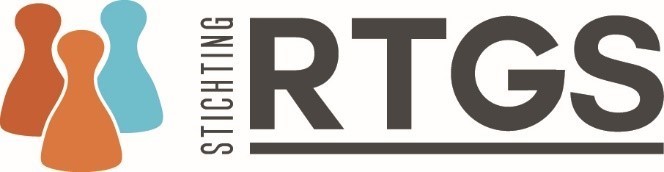 Format evaluatie formulier scholingsactiviteit
2023                                                                                                        Nascholing:				 ………………………………………Datum:      ………………………………………Aanbieder:………………………………………Trainer(s)/docent(en): ………………… , ……………………Naam deelnemer (optioneel): ………………………………………beoordelingbeoordelingbeoordelingbeoordelingbeoordelingToelichting+++        0---1Voldoet de training aan de leerdoelen die vooraf zijn gesteld en waaruit blijkt dat?Voldoet de training aan de leerdoelen die vooraf zijn gesteld en waaruit blijkt dat?2Kunt u datgene wat u heeft geleerd toepassen in uw beroepsuitoefening en waar blijkt dat uit?Kunt u datgene wat u heeft geleerd toepassen in uw beroepsuitoefening en waar blijkt dat uit?3Algemene opmerkingen………………………………………………………………………………………………………………………………………………………………………………………………………………………………………………………………………………………